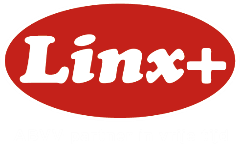 GDPR- register: werking afdelingLinx+ afdeling  …………………………………….GDPR- register: werking afdelingLinx+ afdeling  …………………………………….Welke bestanden hou je bij en waartoe dienen ze?Adressenbestand vrijwilligers: communicatie en praktische organisatie werkingAdressenbestand bestuurder: communicatie en praktische organisatie werkingStatuten, verslagen vergaderingen met aanwezigheidslijst, ….Lijsten partnerorganisaties en/of leveranciers………………………………………………………………………………..Wat is de rechtsgrond?Gerechtvaardigd belang van de Linx+ afdeling om de afdeling goed te kunnen organiserenWettelijke basis is het decreet  Sociaal Cultureel Werk (afdeling heeft aansluitingsovereenkomst met Linx+) en de VZW-wetgevingWelke gegevens hou je bij?Naam en voornaamAdresGeboortedatumContactgegevens (telefoon, gsm, mailadres)…………………………………………………………………………………….Waar hou je de gegevens bij?(schrappen wat niet past)Digitaal: op de PC of computer van onze afdeling/van onze bestuurder(s) in de map GDPRPapier: in map GDPR van onze afdeling………………………………………………………………………………….Hoe lang bewaar je de gegevens?Gegevens van vrijwilligers/bestuurders: tot 1 jaar na einde engagementWettelijke documenten VZW: tot stopzetting VZW……………………………………………………………………………………Hoe zijn de gegevens beveiligd?(schrappen wat niet past)Niet om het even wie mag aan de gegevens op de computer Persoonsgegevens worden in 1 GDPR-map bewaard in een afgesloten kast in ons lokaal/bij onze bestuurder(s)Antivirussoftware + paswoordbeveiliging van computer…………………………………………………………………………………….Aan wie worden de gegevens doorgegeven?Administratieve verwerking van gegevens bestuurders en vrijwilligers door gewestelijke Linx+ medewerker als derden om in te geven in de databank van de overheid (SISCA)……………………………………………………………………………………